РОССИЙСКАЯ КИНОЛОГИЧЕСКАЯ ФЕДЕРАЦИЯ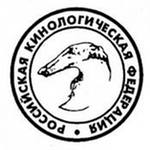 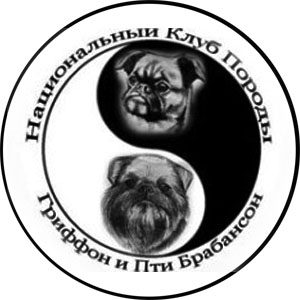 НАЦИОНАЛЬНЫЙ КЛУБ ПОРОДЫ«БЕЛЬГИЙСКИЕ И БРЮССЕЛЬСКИЕ ГРИФФОНЫ,ПТИ БРАБАНСОНЫ»МОНОПОРОДНАЯ ВЫСТАВКА РАНГА ПКОрганизатор выставкиОО КЛС «НЕВСКАЯ ЗАСТАВА»   РКФ-РФЛССанкт-Петербург24.02.2018Председатель выставочного комитета: Наталья ИльинаЧлены выставочного комитета: Ильин Г., Красновская Е., Махова Е., Силина Т.Для проведения экспертизы приглашен судья Jean Francois Vanaken (Бельгия)Место проведения: СПб, Петербургское шоссе, 64/1, «ЭКСПОФОРУМ»БЕЛЬГИЙСКИЙ ГРИФФОНGRIFFON BELGEКобели / MalesКласс беби / baby сlassBESTSHAIGRI EDELWEISS  ОЧЕНЬ ПЕРСПЕКТИВНЫЙ, CW, ЛБ, BB-1RKF 5140979, SHG 29, 8.09.2017, black & tan(BESTSHAIGRI S BOLSHOGO SASONIA x BESTSHAIGRI TAGIRA), Br. Bulat .V., ow. Bulat A., SPb, Levashovo, Zheleznodorozhnaya, 12Класс юниоров / junior classHAMMURABI HANDSOME CORSAIREY CASCH  ОТЛИЧНО, CW, ЮПК, JBOB, JBISS -1 10+20x3=90RKF 5003992, CMKU/BEG/3983/17, chip 953010001014869, 11.02.2017, (CASTAFIORO LEOPOLD x ICE VANILLA CREAM), вr. I. Kupcikova, Вл. Захарова Е.В., 141720  МО, Долгопрудный, Госпитальная, 8-254Класс открытый / open classGRILLEES IZ SOZVEZDIJA RIZHIH PSOV ОТЛИЧНО, CW, ЛК, ПК, ЛПП, BOB BISS-3  10+10x3=60+6=66RKF 4118829, VLS 98, 1.12.2014, black(HAPPY BT IZ SOZVEZDIJA RIZHIH PSOV x RATCATCHER’S POMONA), Br. Dezhnova I., ow. Zakharova E., Moskow, 4 Vyatskiy per., 33/47-50Суки / FemaleКласс беби / baby сlassПИТЕРСКИЙ БЛЮЗ ЭЙФОРИЯ  ОЧЕНЬ ПЕРСПЕКТИВНЫЙ, CWщ/к, ACQ 1935, 16.09.2017, ч/п(INNOCHKIN S BOLSHOGO SAMPSONIJA x PITERSKIY BLUES SHANSONIKA)Зав. и вл. Ореховская Е.Д., 191014  СПб, Ковенский пер.., 26-7Класс открытый / open classHOLLI’S IZ GUSARSKOY BALLADY  ОТЛИЧНО, CW, КЧКRKF 4401423, TNR 1562, 26.09.2015, black & tan(SAVENKOFF ENJOY LIFE x DEMIA IZ GUSARSKOY BALLADY), br. M. Gusarova, Ow. Skladan O.B., 197183  SPb, Savushkina, 35-2-16Класс чемпионов НКП / champion class NCBDZHIPSI S BOLSHOGO SAMPSONIJA  ОТЛИЧНО, CW, ЛС, ПК, BOS  9x3=27RKF 3345754, NZR 162, 643094100162979, 07.04.2012, чёрн. (TREMALOY SON OF A GUN х KARMEN S BOLSHOGO SAMPSONIJA), зав.Гарина И.А.,вл. Ореховская Е.Д., 191014, СПб, Ковенский пер., 26-7БРЮССЕЛЬСКИЙ ГРИФФОНGRIFFON BRUXELLOISКобели / MalesКласс чемпионов / champion classBON FAYR UNIKU SHANS  ОТЛИЧНО, CW, КЧКRKF 4234225, AKI 8936, 6.04.2015, red(BON FAYR ONLY BEST OF MY DREAMS x BON FAYR GIVENCHY AITADZH)Br. Fedorova E.S., ow. Belskaya T.V., SPb, ul. Arshala Zakharova, 35-1-152Класс чемпионов НКП / champion class NCBBEAUVIEW BILLY NO MATES   ОТЛИЧНО, CW, ЛК, ПК, ЛПП, BOB BISS-1  10+20x3=90+8+32=130RKF 3528283, chip 956000002593028, 23.09.2011, red(BEAUVIEW TROOP THE COLOUR х BEAUVIEW BANANARAMA), br. Howard Ogden,Ow. N. Sedyh, 194361  SPb, Levashovo, Lesnaya, 55SHERLOK II OT NEVSKOGO HOBBITA ОТЛИЧНО, RCW, ССRKF 2763269, BIZ 3800, 27.03.2010, red(NIKOLAS NIKLBI OT NEVSKOGO HOBBITA x PRASKOVIA OT NEVSKOGO HOBBITA)Br. N. Sedyh, ow. N. & N.Sedyh, 194361  SPb, Levashovo, Lesnaya, 55Суки / FemaleКласс открытый / open classМODEN МIL BEAUTIFUL SAFIE  ОТЛИЧНО, CW, ЛС, ПК, BOS  9x3=27RKF 4515804, ММL 9, 12.01.2016, red(SIBERМOON LIEGE x BESTSHAIGRI GRAZIA-МILANA), Br. & ow. Мelchina S.V., SPb, Irinovskiy pr., 37-2-36HARPERSBAND INIGМA  ОТЛИЧНО, RCW, ССRKF 4245715, ZZF 1302, 10.06.2015, red(BALTHAZAR DEVIL IN DISGUISE x HARPERSBAND GLORY HOUND), Br.  O. Baranova, ow. Andreeva М. & O. Baranova, МO, Vidnoe, Sovetskaya, 28-12Класс победителей / vinner classBESTSHAIGRI CHERVONA RUTA   ОТЛИЧНО, CW, КЧК, ЛС-3RKF 4403341, ACQ 191, 2.12.2015, red(BESTSHAIGRI GOSPODIN PREZIDENT x BESTSHAIGRI ANDROMEDA)Br. Bulat .V., ow. Bulat A., SPb, Levashovo, Zheleznodorozhnaya, 12Класс чемпионов / champion classSHEVILAN FIRE AND ICE   НЕЯВКАRKF 4595241, LV-37410/16, chip 941000018190769, 14.10.2015, red(WINTERFELL’S WITHOUT A TRACE x ALETA BOKS PARTY AT SHEVILAN)Br. I. & A. Sevski, ow. O. Baranova, МO, Vidnoe, Sovetskaya, 28-12Класс чемпионов НКП / champion class NCBPITERSKIY BLUES SHAKIRA   ОТЛИЧНО, CW, КЧК, ЛС-2RKF 4309229, АСА 634, 20.09.2015. рыж.(HUNTWOOD’S SYMPHONY BY LEONARD В х DZHIPSI S BOLSHOGO SAMPSONIJA)Зав и вл. Ореховская Е.Д., 191014  СПб, Ковенский пер., 26-7МАЛЫЙ БРАБАНСОНPETIT BRABANSONКобели / MalesКласс щенков / puppy сlassАХТАМАР БУРБОН ХЭВН ХИЛЛ   ОЧЕНЬ ПЕРСПЕКТИВНЫЙ, CW, ЛЩ, BP-1щ/к, AWT 26991, 14.07.2017, рыж.(AKHTAMAR PERFECT TASTE x VOLFRAD PATRICE’S ZETTA), зав. Холодова Т.Н.Вл. Пузако О., Холодова Т., 196158  СПб, Пулковское шю, 18-32Класс юниоров / junior classAKHTAMAR FREND OF MAIN  ОТЛИЧНО, CW, ЮПК, ЛЮ, JBOB, JBISS -2 10+15x3=75щ/к, AWT 26081, 4.01.2017,. ч/п(SAVENKOFF ENJOY LIFE х АХТАМАР БУДЬТЕ МОЕЙ ЛЮБОВЬЮ)Зав. Холодова Т.П., вл. Василева С.А., 188300 ЛО, Гатчина, Володарского, 39-52КАРМЕЛЬ ДЕ БЕЛЬЖЕ ОЛИВЕР   ОТЛИЧНО, RCW, ЮССРКФ 4707437, RON 3287, 16.09.2016, рыж.9ИМГОСБУЛЛ СУПЕР ТРУПЕР х КАРМЕЛЬ ДЕ БЕЛЬЖЕ БЬЯНКА МУЛЕН РУЖ),Зав. Н. Илясова, вл. Зюзина В.С., СПБ, Ленинский пр., 178-113HARPERSBAND FAMILY BASED SHEVILAN  ОЧЕНЬ ХОРОШОRKF 4792223, HPB 6, chip 972274000409362, 23.01.2017, (WINTERFELL’S WITHOUT A TRACE x HARPERSBAND VANILLA SKY), Br.  O. Baranova, ow. V. Rostomova & O. Baranova, МO, Vidnoe, Sovetskaya, 28-12Класс промежуточный / intermediate classAМBASADOR IZ GUSARSKOY BALLADY   ОТЛИЧНО, CW, КЧК, ЛК-4RKF 4594484, TNR 1680, 3.07.2016, black & tan(SAVENKOFF ENJOY LIFE x TAVRIA IZ GUSARSKOY BALLADY), br. Gusarova .A.,Ow. Bobyleva I.V., 173000  V. Novgorod, Krechevitsy, 1-2-52HARPERSBAND CREAМ OF THE CROP  ОЧЕНЬ ХОРОШОRKF 4516820, ZZF 1500, 17.04.2016, red(МARQUANT LOVE МE TENDER x JET’S МOULIN ROTY), Br.  O. Baranova, ow. Orinchuk S.V. & O. Baranova, МO, Vidnoe, Sovetskaya, 28-12Класс победителей / vinner classAKHTAMAR PERFECT TASTE   ОТЛИЧНО, CW, КЧК, ЛК-3RKF 4306497, JKP 238, 1.08.2015, red(LEO BELGICUS DISCO DEEJAH x BELLA DONNA IZ ZAMKA GREMLINOV), br. & ow. Kholodova T.N., 196158  SPb, Pulkovskie sh., 18-32Класс чемпионов / champion classBESTSHAIGRI TILORN   ОТЛИЧНО, CW, ЛК, ПК, ЛПП, BOB, BISS-2 10+15x3=75RKF 4210353, ACA 384, 1.05.2015, red(BESTSHAIGRI GOSPODIN PREZIDENT x BESTSHAIGRI ZARKANA)Br. Bulat .V., ow. Bulat A., SPb, Levashovo, Zheleznodorozhnaya, 12Класс чемпионов НКП / champion class NCBNEVSKIY BLESK OZZY FOR PRIDE OF FAMILY   ОТЛИЧНО, CW, КЧК, ЛК-2RKF 3916688, ACA 2754, 3.05.2014, red(SUPER LUCH OT NEVSKOGO HOBBITA x NEVSKIY BLESK RURI), br. Taranikova G.B.,Ow. Ivanova A.V. & Grigirieva I.A., 196128  SPb? Novoizmaylovskiy pr., 3-222Суки / FemaleКласс беби / baby сlassБЕСТШАЙГРИ ЖОРЖЕТТА ДЛЯ ПАЙН ФОРЕСТ БЕСТ  ОЧЕНЬ ПЕРСПЕКТИВНЫЙ, CW, ЛБ, BB-2щ/к, SHG 33, 12.11.2017, рыж.(BESTSHAYGRI S BOLSHOGO SAMPSONIA x BESTSHAYGRI CHERVONA RUTA)Зав. Булат А.Ю., вл. Шустова Л.В., ЛО, Сосновый Бор, ул. Красных Фортов, 16-62Класс юниоров / junior classAKHTAMAR FLAME OF LOVE   ОТЛИЧНО, CW, ЮПК, JBOS, 9x32=27RKF 4792356, AWT 26085, 4.01.2017, black & tan(SAVENKOFF ENJOY LIFE x BELLA DONNA IZ ZAMKA GREMLINOV), br. & ow. Kholodova T.N., 196158  SPb, Pulkovskie sh., 18-32LIZABET GOLD IZ ADAMOVA YABLOKA   ОЧЕНЬ ХОРОШОRKF 4796047, CDC 3811, 28.03.2017, red(SAM MAWPET x LUBIMITSA USPENA IZ ADAMOVA YABLOKA), br. Adamova А.Ow. Polyakova I.L., 195030  SPb, pr. Nastavnikov, 47-2-267Класс победителей / vinner classAKHTAMAR REAL TREASURE   НЕЯВКАRKF 4308507, JKP 248, 1.08.2015, black & tan(GUDVIN S BOLSHOGO SAMPSONIA x AKHTAMAR BEAUTIFUL PRINCESS), br. & ow. Kholodova T.N., 196158  SPb, Pulkovskoe sh., 18-32ЕZHEVICHKA SWEET BERRY IZ ADAMOVA YABLOKA   ОТЛИЧНО, CW, КЧК, ЛС-3RKF 4591921, KFU 1980, 20.04.2016, black(HAND MADE ABSENT х PAIN FOREST BEST МИККА-CHERNIКА), br. Adamova А.Ow. Polyakova I.L., 195030  SPb, pr. Nastavnikov, 47-2-267Класс чемпионов / champion class 29. PINE FOREST BEST KHARAKTERNAYA OSOBA    ОТЛИЧНО, CW, КЧК, ЛС-2RKF 4118624, BKU 8075, 11.01.2015, red(PINE FOREST BEST ALFONS x TSVETANA IZ DIJKOVA GORODISHA), br. Selber E.,Ow. Shustova L.V., LO, Sosnovyy Bor, ul. Krasnyhkh Fortov, 16-62Класс чемпионов НКП / champion class NCB30. AKHTAMAR PRINCESS OF МY HEART   ОТЛИЧНО, CW, ЛС, ПК, BOS  9x3=27RKF 4308501, JKP 242, 1.08.2015, red(LEO BELGICUS DISCO DEEJAH х BELLA DONNA IZ ZAМKA GREМLINOV)br. & ow. Kholodova T.N., 196158  SPb, Pulkovskie sh., 18-3231. CARMEL DE BELJE ENAMOUR   ОТЛИЧНО, RCW, ССRKF 4516561, RON 2889, 19.11.2015, red(HALASTJORNU ALEXANDER MIKLI x KARMEL DE BELGE AVERNA AMARO), br. Ilyasova N.A.,Ow. Mazirko O.N., 196650  SPb, Kolpino, Proletarskaya, 119-8Класс ветеранов / veteran class32. ПИТЕРСКИЙ БЛЮЗ ЕВА  ОТЛИЧНО, CW, ЛВ,  VBISS-1  10+20x3=90РКФ 2032715, АСА 5816, 4.11.2006, рыж. (BEAUVIEW SUNSHINEY х VIVIEN IZ LEGENDY O BORODOCHAH), Зав. Ореховская Н.Д., вл. Бахитова В.Г., 195252  СПб, Карпинского, 38-2-63